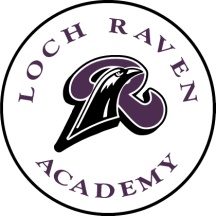 Loch Raven Technical AcademySchool Supply List2017 - 2018For School UsePens (Blue or Black, Red)#2 PencilsPack of Dry Erase Markers3 to 4 inch Three Ring BinderPack of Colored PencilsPencil Pouch (With Holes To Be Placed In Binder)16 DividersPack of HighlightersThree Ring Filler Paper (Wide Ruled)Glue sticksPost It NotesHeadphones/Earbuds (Loaners are no longer available.)4 – 2 pocket folders with fasteners1 pack of index cards2 Spiral Single Subject NotebooksArt9" x 12" Spiral or Hard Bound Sketchbook (Note: White drawing paper, at least 100 pages)Physical EducationPhysical Education Uniform(The LRTA Physical Education Uniform consists of purple mesh shorts and a grey shirt. It can only be purchased at LRTA. Parents may come to school to pay the PE teacher or send money with their student to PE during the first two weeks of school in order to make this purchase. Payment must be made by cash or money order, no checks. Our uniforms come in adult sizes and range from XS – 3XL, shirts are $10 and shorts are $10. There is also the option of sweatshirts and sweatpants; they are $15 per item.)For Home UseCalculator RulerDictionaryImportant Notes: Parents/Guardians please remember that supplies may need to be replenished throughout the school year. Backpacks with wheels are not permitted they don’t fit in the lockers. Permanent markers/sharpies are prohibited.Parents may purchase an optional set of headphones that come with a microphone to be used with the devices.